Ośno Lubuskie, grudzień 2017 r.Centrum Usług Wspólnych w Ośnie Lubuskim	ul. Rynek 169–220 Ośno Lubuskie				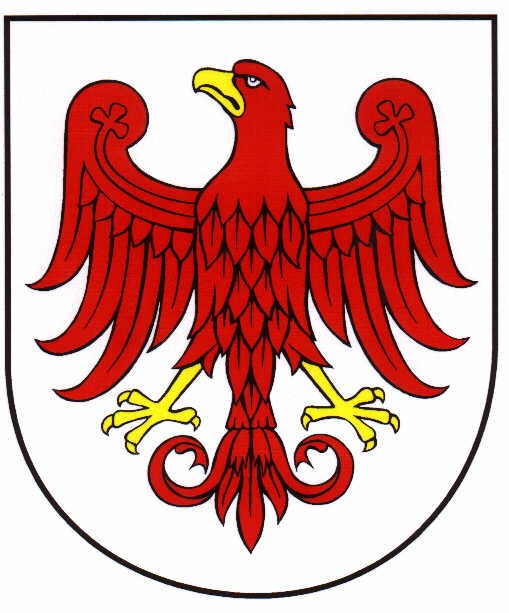 Specyfikacja Istotnych Warunków Zamówienia 
na zadanie:„Dostawa paliw płynnych dlaZakładu Gospodarki Komunalnej  w Ośnie Lubuskim na lata 2018 - 2019”Zatwierdzam:Wszystkich Wykonawców uczestniczących w niniejszym przetargu obowiązuje działanie zgodne z Ustawą z dnia 29 stycznia 2004 r. Prawo zamówień publicznych (PZP) (t.j. Dz.U. z 2017, poz. 1579) wraz z przepisami wykonawczymi do ustawy. Ilekroć w SIWZ jest mowa o Ustawie należy przez to rozumieć ustawę PZP. POSTANOWIENIA OGÓLNEZnak sprawy: CUW.271.16.2017Przedkładając swoją ofertę przetargową wykonawca akceptuje w całości i bez zastrzeżeń warunki ogólne i szczególne włącznie ze wszystkimi załącznikami, jakim podporządkowane jest niniejsze zamówienie, jako jedyną podstawę niniejszej procedury przetargowej niezależnie od tego, jakie mogą być jego własne warunki sprzedaży, od których niniejszym odstępuje. Wykonawcy są zobowiązani dokładnie zapoznać się i zastosować do wszystkich instrukcji, formularzy, warunków i wymagań zawartych w niniejszej SIWZ. Nie przedstawienie na czas 
(z zastrzeżeniem art. 26 ust. 3 oraz art. 26 ust. 3a ustawy PZP) wszystkich wymaganych informacji i dokumentów lub przedłożenie ofert przetargowych nieodpowiadających dokumentom przetargowym, może spowodować odrzucenie oferty.                 Każdy wykonawca może złożyć tylko jedną ofertę, sporządzoną w języku polskim, w formie pisemnej pod rygorem nieważności. Z postępowania o udzielenie zamówienia wyklucza się Wykonawców, którzy złożyli nieprawdziwe informacje mające wpływ lub mogące mieć wpływ na wynik prowadzonego postępowania. Składający oświadczenie, uprzedzony jest 
o odpowiedzialności karnej wynikającej z art. 297 Kodeksu Karnego (t.j. Dz.U. 2017 poz. 2204 ).Wykonawca ponosi wszelkie koszty związane z przygotowaniem i przedłożeniem swojej oferty przetargowej. Jedynie w przypadku unieważnienia postępowania o udzielenie zamówienia z przyczyn leżących po stronie zamawiającego, wykonawcom, którzy złożyli oferty niepodlegające odrzuceniu, przysługuje roszczenie o zwrot uzasadnionych kosztów uczestnictwa w postępowaniu, w szczególności kosztów przygotowania oferty.Zamawiający żąda wskazania przez wykonawcę części zamówienia, której wykonanie zamierza powierzyć podwykonawcy. Zamawiający nie przewiduje udzielenia zaliczek na poczet wykonania zamówienia.Nie przewiduje się wyboru najkorzystniejszej oferty z zastosowaniem aukcji elektronicznej.Rozliczenia finansowe między zamawiającym a wykonawcą będą prowadzone wyłącznie 
w złotych polskich bez względu na uwarunkowania wykonawcy.Nie przewiduje się zawarcia umowy ramowej.Wzór umowy stanowi załącznik nr 5 do SIWZ.Nie przewiduje się zwołania zebrania wszystkich wykonawców w celu wyjaśnienia wątpliwości dotyczących treści SIWZ.Jeżeli powierzenie podwykonawcy wykonania części zamówienia nastąpi 
w trakcie jego realizacji, wykonawca na żądanie zamawiającego przedstawi dokumenty potwierdzające brak podstaw wykluczenia wobec tego podwykonawcy. Jeżeli zamawiający stwierdzi, że wobec danego podwykonawcy zachodzą podstawy wykluczenia, wykonawca obowiązany jest zastąpić tego podwykonawcę lub zrezygnować z powierzenia wykonania części zamówienia podwykonawcy. Powyższe ma zastosowanie wobec dalszych podwykonawców.Zamawiający nie przewiduje wymagań, o których mowa w art. 29 ust. 4 ustawy. Za wyrządzenie ewentualnych szkód w trakcie realizacji dostawy odpowiedzialność ponosi wykonawca. Jeżeli w jakimkolwiek miejscu oferty, oświadczeniu bądź dokumencie wykonawca poda wartość w walucie innej niż PLN (np. w wykazie zrealizowanych zamówień, informacji z banku lub SKOK-u itp.) zamawiający przeliczy tą wartość na PLN po kursie średnim NBP z dnia składania ofert – powyższe nie dotyczy ceny oferty, która bezwzględnie musi być przedstawiona w PLN.Zamawiający nie zastrzega obowiązku osobistego wykonania przez wykonawcę kluczowych części zamówienia.Zamawiający nie określa w opisie przedmiotu zamówienia standardów jakościowych odnoszących się do wszystkich istotnych cech przedmiotu zamówienia, o których mowa w art. 91 ust. 2a ustawy Pzp.Zamawiający nie wymaga złożenia ofert w postaci katalogów elektronicznych lub dołączenia do ofert katalogów elektronicznych.Zamawiający w oparciu o art.15 ust.2 Ustawy z dnia 29 stycznia 2004 r. Prawo Zamówień          Publicznych oraz Statut Centrum Usług Wspólnych w Ośnie Lubuskim, przyjęty Uchwałą nr XII/128/2016 Rady Miejskiej w Ośnie Lubuskim z dnia 29 września 2016r., powierzył Pełnomocnikowi w ramach prowadzonego postępowania następujące czynności: wszczęcie, przeprowadzenie postępowania i wybór wykonawcy. Podpisanie umowy nastąpi przez Zamawiającego.NAZWA ORAZ ADRES PEŁNOMOCNIKA ZAMAWIAJĄCEGO ORAZ ZAMAWIAJĄCEGOPełnomocnik ZamawiającegoNazwa Pełnomocnika Zamawiającego: 	Centrum Usług Wspólnych w Ośnie LubuskimAdres: 					            ul. Rynek 1, 69-220 Ośno LubuskieTel./fax.:					95 757 1338 / 957575080Adres strony internetowej: 			www.bip.wrota.lubuskie.pl/ze-as_osno/ Adres poczty elektronicznej:			oswiata@osno.pl / cuw3@osno.plZamawiającyNazwa Zamawiającego: 	Zakład Gospodarki Komunalnej  w Ośnie LubuskimAdres				ul. 3 Maja 5, 69-220 Ośno LubuskieTRYB UDZIELANIA ZAMÓWIENIAPostępowanie o udzielenie zamówienia prowadzone jest w trybie przetargu nieograniczonego o wartości poniżej kwoty określonej na podstawie art. 11 ust. 8 Ustawy.4. PRZEDMIOT ZAMÓWIENIA4.1 Tytuł i zakres zamówienia4.1.1. Przedmiotem zamówienia jest zadanie pn.:„Dostawa paliw płynnych dla Zakładu Gospodarki Komunalnej  w Ośnie Lubuskim na lata 2018 - 2019”Przedmiotem zamówienia jest sukcesywna dostawa paliw płynnych do pojazdów, urządzeń i sprzętu będących w użytkowaniu Zamawiającego, realizowana w formie bezgotówkowych tankowań na stacji paliw Wykonawcy. Zamówienie obejmuje następujące rodzaje i szacunkowe ilości paliw płynnych:150 000 litrów oleju napędowego ON, 6 000 litrów benzyny bezołowiowej E- 95.Wskazane powyżej wartości są prognozowanym zapotrzebowaniem Zamawiającego w okresie realizacji umowy. Rozliczenia pomiędzy Wykonawcą, a Zamawiającym dokonywane będą na podstawie faktycznie zakupionych przez Zamawiającego ilości benzyny bezołowiowej E-95 oraz oleju napędowego. W przypadku zakupu paliwa w ilości mniejszej niż wyżej określone szacunkowe ilości, Wykonawcy nie przysługują żadne roszczenia. Zakup paliw realizowany będzie sukcesywnie, w miarę pojawiających się potrzeb Zamawiającego na zasadzie detalicznych, bezgotówkowych tankowań pojazdów oraz bezgotówkowego zakupu paliwa do urządzeń i sprzętu. Paliwo będzie sprzedawane po cenach obowiązujących w dniu zakupu w danej stacji, z zastosowaniem stałego rabatu/upustu podanego w formularzu ofertowym. Stały rabat/upust nie podlega waloryzacji i nie podlega zmianie. Odległość stacji Wykonawcy od siedziby Zamawiającego nie może być większa jak 20 km. Zamawiający zastrzega sobie możliwość zmiany liczby obsługiwanych w ciągu roku pojazdów oraz zakupienia mniejszych ilości paliw niż podane i nie może to stanowić podstawy do wnoszenia przez Wykonawcę jakichkolwiek konsekwencji finansowych i odszkodowań na rzecz Wykonawcy. Wykonawca zobowiązany jest każdorazowo przy sprzedaży paliw do wystawienia Zamawiającemu dokumentu zawierającego: - datę pobierania paliwa, - numer rejestracyjny pojazdu/nazwę urządzenia lub sprzętu, - wartość sprzedaży paliwa, - rodzaj i ilość paliwa, - zastosowany upust/rabat w stosunku do bieżącej ceny detalicznej (dopuszcza się możliwość wskazania upustu/rabatu na fakturze). Wykonawca zapewni bezpłatnie stosowanie kart flotowych do przeprowadzenia tankowań. Każda transakcja bezgotówkowa zostanie zarejestrowana w systemie z podaniem numeru transakcji bezgotówkowej, daty, miejsca, wartości i ilości zakupionych produktów lub usług. Dokonanie, przez użytkownika kart flotowych, transakcji bezgotówkowej, potwierdzone zostaje wydrukiem z terminalu albo pokwitowaniem. Użytkownik kart flotowych, sprawdzi prawidłowość danych w nich zawartych i otrzyma jego egzemplarz. Faktura wraz z załącznikiem powinna zawierać pełny monitoring transakcji. Paliwa muszą spełniać wymagania Norm PN-EN ISO 4259, PN-EN 228+A1;2017-06 benzyna bezołowiowa, PN-EN590+A1:2017-06 olej napędowy - Rozporządzenie Ministra Gospodarki z dnia 9 października 2015r w sprawie wymagań jakościowych dla paliw ciekłych ( Dz. U. z 2015r. poz. 1680) i posiadać świadectwa jakości. Wykonawca gwarantuje właściwą jakość paliwa, potwierdzoną na żądanie Zamawiającego właściwymi dokumentami. Wykonawca zapewni obsługę tankowania całodobowo. Płatność za dostawę następować będzie przelewem na wskazane przez Wykonawcę konto, w terminie 14 dni od daty dostarczenia do Zamawiającego faktury. Jeżeli w opisie przedmiotu zamówienia wskazano jakikolwiek znak towarowy, patent czy pochodzenie - należy przyjąć, że wskazane patenty, znaki towarowe, pochodzenie  określają parametry techniczne, eksploatacyjne, użytkowe, co oznacza, że Zamawiający dopuszcza złożenie ofert w tej części przedmiotu zamówienia o równoważnych parametrach technicznych, eksploatacyjnych  i użytkowych nie gorszych niż wymagane w opisie przedmiotu zamówienia4.1.2. Główny przedmiot zamówienia opisany jest następującym kodem ze Wspólnego Słownika Zamówień:09100000-0 – paliwa,09134100-8 – olej napędowy,09132100-4 – benzyna bezołowiowa Pb 95.4.2. Szczegółowe warunki dotyczące płatnościZamawiający przewiduje zapłatę wynagrodzenia należnego wykonawcy na podstawie dostarczonej faktury, wystawionej w ciągu 7 dni po uprzednio wykonanych tankowaniach, rozliczanych w następujących okresach rozliczeniowych:  od 1-go do 15 dnia miesiąca i od 16-tego dnia miesiąca do ostatniego dnia miesiąca, termin płatności faktury w ciągu 14 dni od daty wystawienia faktury, forma płatności – przelew. Za datę sprzedaży uznaje się ostatni dzień danego okresu rozliczeniowego.4.3.  Podział zamówienia na części Zamawiający nie dopuszcza możliwości składania ofert częściowych.Zamówienia wariantowe4.4.1. Zamawiający nie dopuszcza możliwości złożenia oferty wariantowej.4.5. Zamówienia uzupełniające4.5.1.Zamawiający nie przewiduje udzielenia zamówień uzupełniających.5. TERMIN WYKONANIA ZAMÓWIENIA5.1.   Zamówienie należy zrealizować w terminie od 1 stycznia 2018 r. do 31 grudnia 2019 r.WARUNKI UDZIAŁU W POSTĘPOWANIU Zamawiający, zgodnie z art.24aa ustawy Pzp, w pierwszej kolejności dokona oceny ofert, a następnie zbada czy wykonawca, którego oferta została oceniona jako najkorzystniejsza nie podlega wykluczeniu oraz spełnia warunki udziału w postępowaniu.O udzielenie zamówienia mogą ubiegać się wykonawcy, którzy:-	spełniają warunki udziału w postępowaniu; -	nie podlegają wykluczeniu.W celu wykazania spełniania przez wykonawcę warunku dotyczącego:Kompetencji lub uprawnień do prowadzenia określonej działalności zawodowej, o ile wynika to z odrębnych przepisów:6.1.1.1.  należy wykazać, że Wykonawca posiada aktualną koncesję na obrót paliwami ciekłymi zgodnie z  ustawą z dnia 10 kwietnia 1997r. Prawo energetyczne (t. j. Dz. U. 2017r., poz. 220 z późn. zm.).Ocena spełnienia warunku nastąpi na podstawie złożonej przez Wykonawcę koncesji na obrót paliwami ciekłymi zgodnie z  ustawą z dnia 10 kwietnia 1997r. Prawo energetyczne (t. j. Dz. U. 2017r., poz. 220 z późn. zm.), wydanej przez Urząd Regulacji Energetyki.Podstawy wykluczenia6.2.1. W przedmiotowym postępowaniu zamawiający zgodnie z art. 24 ust. 1 pkt. 12-23 ustawy Pzp   wykluczy:wykonawcę, który nie wykazał spełniania warunków udziału w postępowaniu lub nie wykazał braku podstaw wykluczenia;wykonawcę będącego osobą fizyczną, którego prawomocnie skazano za przestępstwo:o którym mowa w art. 165a, art. 181–188, art. 189a, art. 218–221, art. 228–230a, art. 250a, art. 258 lub art. 270–309 ustawy z dnia 6 czerwca 1997 r. – Kodeks karny (t.j. Dz.U. 2017 poz. 2204  lub art. 46 lub art. 48 ustawy z dnia 25 czerwca 2010 r. o sporcie (t.j. Dz. U. z 2017 poz. 1463 z póź.zm.),o charakterze terrorystycznym, o którym mowa w art. 115 § 20 ustawy z dnia 6 czerwca 1997 r. – Kodeks karny(t.j. Dz.U. 2017 poz. 2204),skarbowe,o którym mowa w art. 9 lub art. 10 ustawy z dnia 15 czerwca 2012 r. o skutkach powierzania wykonywania pracy cudzoziemcom przebywającym wbrew przepisom na terytorium Rzeczypospolitej Polskiej (Dz. U. poz. 769);wykonawcę, jeżeli urzędującego członka jego organu zarządzającego lub nadzorczego, wspólnika spółki w spółce jawnej lub partnerskiej albo komplementariusza w spółce komandytowej lub komandytowo-akcyjnej lub prokurenta prawomocnie skazano za przestępstwo, o którym mowa w pkt 2;wykonawcę, wobec którego wydano prawomocny wyrok sądu lub ostateczną decyzję administracyjną o zaleganiu z uiszczeniem podatków, opłat lub składek na ubezpieczenia społeczne lub zdrowotne, chyba że wykonawca dokonał płatności należnych podatków, opłat lub składek na ubezpieczenia społeczne lub zdrowotne wraz z odsetkami lub grzywnami lub zawarł wiążące porozumienie w sprawie spłaty tych należności;wykonawcę, który w wyniku zamierzonego działania lub rażącego niedbalstwa wprowadził zamawiającego w błąd przy przedstawieniu informacji, że nie podlega wykluczeniu, spełnia warunki udziału w postępowaniu, lub który zataił te informacje lub nie jest w stanie przedstawić wymaganych dokumentów;wykonawcę, który w wyniku lekkomyślności lub niedbalstwa przedstawił informacje wprowadzające w błąd zamawiającego, mogące mieć istotny wpływ na decyzje podejmowane przez zamawiającego w postępowaniu o udzielenie zamówienia;wykonawcę, który bezprawnie wpływał lub próbował wpłynąć na czynności zamawiającego lub pozyskać informacje poufne, mogące dać mu przewagę w postępowaniu o udzielenie zamówienia;wykonawcę, który brał udział w przygotowaniu postępowania o udzielenie zamówienia lub którego pracownik, a także osoba wykonująca pracę na podstawie umowy zlecenia, o dzieło, agencyjnej lub innej umowy o świadczenie usług, brał udział w przygotowaniu takiego postępowania, chyba że spowodowane tym zakłócenie konkurencji może być wyeliminowane w inny sposób niż przez wykluczenie wykonawcy z udziału w postępowaniu;wykonawcę, który z innymi wykonawcami zawarł porozumienie mające na celu zakłócenie konkurencji między wykonawcami w postępowaniu o udzielenie zamówienia, co zamawiający jest w stanie wykazać za pomocą stosownych środków dowodowych;wykonawcę będącego podmiotem zbiorowym, wobec którego sąd orzekł zakaz ubiegania się o zamówienia publiczne na podstawie ustawy z dnia 28 października 2002 r. o odpowiedzialności podmiotów zbiorowych za czyny zabronione pod groźbą kary (t.j. Dz. U. z 2016 r. poz. 1541 z póź.zm.);wykonawcę, wobec którego orzeczono tytułem środka zapobiegawczego zakaz ubiegania się 
o zamówienia publiczne;wykonawców, którzy należąc do tej samej grupy kapitałowej, w rozumieniu ustawy z dnia 16 lutego 2007 r. o ochronie konkurencji i konsumentów (t.j. Dz. U. z 2017 r. poz. 229 z póź. zm.), złożyli odrębne oferty, oferty częściowe lub wnioski o dopuszczenie do udziału w postępowaniu, chyba że wykażą, że istniejące między nimi powiązania nie prowadzą do zakłócenia konkurencji w postępowaniu o udzielenie zamówienia.6.2.2.  Ponadto zamawiający, na podstawie art. 24 ust. 5 ustawy Pzp wykluczy wykonawcę:w stosunku do którego otwarto likwidację, w zatwierdzonym przez sąd układzie w postępowaniu restrukturyzacyjnym jest przewidziane zaspokojenie wierzycieli przez likwidację jego majątku lub sąd zarządził likwidację jego majątku w trybie art. 332 ust. 1 ustawy z dnia 15 maja 2015 r. – Prawo restrukturyzacyjne (t.j. Dz. U. z 2017 r. poz. 1508)  lub którego upadłość ogłoszono, z wyjątkiem wykonawcy, który po ogłoszeniu upadłości zawarł układ zatwierdzony prawomocnym postanowieniem sądu, jeżeli układ nie przewiduje zaspokojenia wierzycieli przez likwidację majątku upadłego, chyba że sąd zarządził likwidację jego majątku w trybie art. 366 ust. 1 ustawy z dnia 28 lutego 2003 r. – Prawo upadłościowe (t.j. Dz. U. z 2016 r. poz. 2071 z póź.zm.);który w sposób zawiniony poważnie naruszył obowiązki zawodowe, co podważa jego uczciwość, w szczególności gdy wykonawca w wyniku zamierzonego działania lub rażącego niedbalstwa nie wykonał lub nienależycie wykonał zamówienie, co zamawiający jest w stanie wykazać za pomocą stosownych środków dowodowych;który, z przyczyn leżących po jego stronie, nie wykonał albo nienależycie wykonał w istotnym stopniu wcześniejszą umowę w sprawie zamówienia publicznego, zawartą z zamawiającym, co doprowadziło do rozwiązania umowy lub zasądzenia odszkodowania.6.3. WYKAZ OŚWIADCZEŃ SKŁADANYCH PRZEZ WYKONAWCĘ W CELU WSTĘPNEGO POTWIERDZENIA, ŻE NIE PODLEGA ON WYKLUCZENIU ORAZ SPEŁNIA WARUNKI UDZIAŁU W POSTĘPOWANIU - WYMAGANE OD WSZYSTKICH WYKONAWCÓW, KTÓRE NALEŻY ZŁOŻYĆ WRAZ Z OFERTĄ6.3.1. Do oferty każdy wykonawca musi dołączyć aktualne na dzień składania ofert oświadczenie 
w zakresie wskazanym w załączniku nr 2 oraz nr 3 SIWZ. Informacje zawarte w oświadczeniach będą stanowić wstępne potwierdzenie, że wykonawca nie podlega wykluczeniu oraz spełnia warunki udziału w postępowaniu.6.3.2. Zamawiający żąda, aby wykonawca, który zamierza powierzyć wykonanie części zamówienia podwykonawcom, w celu wykazania braku istnienia wobec nich podstaw wykluczenia z udziału w postępowaniu złożył oświadczenie o którym mowa w pkt. 1 dotyczące tych podmiotów na załączniku nr 3 SIWZ.6.3.3. Wykonawca, który powołuje się na zasoby innych podmiotów, w celu wykazania braku istnienia wobec nich podstaw wykluczenia oraz spełnienia, w zakresie, w jakim powołuje się na ich zasoby, warunków udziału w postępowaniu, składa także oświadczenie o którym mowa w pkt. 1 dotyczące tych podmiotów na załączniku nr 3 SIWZ.6.3.4. Do oferty należy dołączyć zobowiązanie innego podmiotu do oddania wykonawcy do dyspozycji niezbędnych zasobów na potrzeby wykonania zamówienia. Jeżeli Wykonawca polega na zdolnościach lub sytuacji innych podmiotów, musi udowodnić zamawiającemu, że realizując zamówienie, będzie dysponował niezbędnymi zasobami tych podmiotów, w szczególności przedstawiając w tym celu pisemne zobowiązanie tych podmiotów do oddania mu do dyspozycji niezbędnych zasobów na potrzeby wykonania zamówienia.6.4. WYKAZ OŚWIADCZEŃ LUB DOKUMENTÓW, SKŁADANYCH PRZEZ WYKONAWCĘ W POSTĘPOWANIU NA WEZWANIE ZAMAWIAJACEGO W CELU POTWIERDZENIA BRAKU PODSTAW DO WYKLUCZENIA:Zamawiający, przed udzieleniem zamówienia, wezwie wykonawcę, którego oferta została najwyżej oceniona, do złożenia w wyznaczonym, nie krótszym niż 5 dni terminie, aktualnych na dzień złożenia oferty następujących oświadczeń lub dokumentów:6.4.1.  odpis z właściwego rejestru lub z centralnej ewidencji i informacji o działalności gospodarczej, jeżeli odrębne przepisy wymagają wpisu do rejestru lub ewidencji, w celu potwierdzenia braku podstaw wykluczenia na podstawie art.24 ust. 5 pkt. 1 ustawy, wystawiony nie wcześniej niż 6 miesięcy przed upływem terminu składania ofert.6.5. WYKAZ OŚWIADCZEŃ LUB DOKUMENTÓW SKŁADANYCH PRZEZ WYKONAWCĘ W POSTĘPOWANIU NA WEZWANIE ZAMAWIAJACEGO W CELU POTWIERDZENIA SPEŁNIANIA WARUNKÓW UDZIAŁU W POSTĘPOWANIU:Zamawiający, przed udzieleniem zamówienia, wezwie wykonawcę, którego oferta została najwyżej oceniona, do złożenia w wyznaczonym, nie krótszym niż 5 dni terminie, aktualnych na dzień złożenia oferty następujących oświadczeń lub dokumentów:6.5.1.    aktualnej koncesji na obrót paliwami ciekłymi zgodnie z ustawą z dnia 10 kwietnia 1997r. Prawo energetyczne wydanej przez Urząd Regulacji Energetyki, o której mowa w pkt 6.1.1.1 SIWZ,6.5.2. Jeżeli Wykonawca powołuje się przy wykazywaniu spełniania warunków udziału 
w postępowaniu na zasoby innych podmiotów, które będą brały udział w realizacji części zamówienia, przedkłada także dokumenty dotyczące tego podmiotu w zakresie wymaganym dla Wykonawcy, określonym w punkcie 6.3.1. oraz 6.4.1. 6.6. W celu wykazania braku podstaw do wykluczenia z postępowania o udzielenie zamówienia na podstawie art. 24 ust. 1 pkt. 23 ustawy, Wykonawcy, w terminie 3 dni od dnia zamieszczenia na stronie internetowej informacji, o której mowa w art. 86 ust. 5, przekazują zamawiającemu oświadczenie o przynależności lub braku przynależności do tej samej grupy kapitałowej, wzór oświadczenia stanowi załącznik nr 6 SIWZ. Wraz ze złożeniem oświadczenia, wykonawca może przedstawić dowody, że powiązania z innym wykonawcą nie prowadzą do zakłócenia konkurencji w postępowaniu o udzielenie zamówienia.Wykonawcy wspólnie ubiegający się o zamówienie Wymagania jakie musi spełniać oferta składana przez Wykonawców ubiegających się wspólnie 
o udzielenie zamówienia.Każdy z wykonawców występujący wspólnie, musi oddzielnie udokumentować, że nie podlega wykluczeniu z postępowania.6.7.2. Oferta musi być podpisana w taki sposób, by prawnie zobowiązywała wszystkich wykonawców występujących wspólnie.6.7.3.Wykonawcy występujący wspólnie muszą ustanowić pełnomocnika do reprezentowania ich 
w postępowaniu o udzielenie niniejszego zamówienia lub do reprezentowania ich 
w postępowaniu oraz zawarcia umowy o udzielenie przedmiotowego zamówienia publicznego.6.7.4. Wszelka korespondencja oraz rozliczenia dokonywane będą wyłącznie z podmiotem występującym jako reprezentant pozostałych.6.8. Dokumenty podmiotów zagranicznych6.8.1 Jeżeli Wykonawca ma siedzibę lub miejsce zamieszkania poza terytorium Rzeczypospolitej Polskiej, zamiast dokumentu wymienionego w punkcie 6.4.1. składa dokument lub dokumenty wystawione w kraju, w którym ma siedzibę lub miejsce zamieszkania potwierdzające, że nie otwarto jego likwidacji ani nie ogłoszono upadłości.6.8.2. Dokument, o którym mowa w pkt 6.4.1., powinien być wystawiony nie wcześniej niż 6 miesięcy przed upływem terminu składania ofert. 6.8.3. Jeżeli w kraju, w którym wykonawca ma siedzibę lub miejsce zamieszkania ma osoba, której dokument dotyczy, nie wydaje się dokumentów, o których mowa w pkt. 6.4.1., zastępuje się je dokumentem zawierającym odpowiednio oświadczenie wykonawcy, ze wskazaniem osoby albo osób uprawnionych do jego reprezentacji lub oświadczenie osoby, której dokument miał dotyczyć, złożone przed notariuszem lub przed organem sądowym, administracyjnym albo organem samorządu zawodowego lub gospodarczego właściwym ze względu na siedzibę lub miejsce zamieszkania wykonawcy lub miejsce zamieszkania tej osoby. SPOSÓB POROZUMIEWANIA SIĘ ZAMAWIAJĄCEGO I WYKONAWCYWszelkie zawiadomienia, oświadczenia, wnioski oraz informacje Zamawiający oraz wykonawcy mogą przekazywać pisemnie, faksem lub drogą elektroniczną.Zawiadomienia, oświadczenia, wnioski oraz informacje przekazywane przez wykonawcę drogą elektroniczną winny być kierowane na adres e-mail: : oswiata@osno.pl lub na nr faksu 95 757 5080.Każda ze stron na żądanie drugiej strony niezwłocznie potwierdza fakt ich otrzymania.Wykonawca może zwrócić się do zamawiającego w trybie art. 38 ust. 1 ustawy Pzp 
o wyjaśnienie treści SIWZ. W przypadku rozbieżności pomiędzy treścią niniejszej SIWZ,
a treścią udzielonych odpowiedzi, jako obowiązującą należy przyjąć treść pisma zawierającego późniejsze oświadczenie zamawiającego.Osobami uprawnionymi przez zamawiającego do porozumiewania się z wykonawcami są:Renata Zimna – oswiata@osno.plMarlena Miara – cuw3@osno.pl 8. WADIUM8.1.	 Zamawiający nie przewiduje wniesienia wadium.9.   TERMIN ZWIĄZANIA OFERTĄ Wykonawca jest związany ofertą przez okres 30 dni. Bieg terminu związania ofertą rozpoczyna się wraz z upływem terminu składania ofert.W uzasadnionych przypadkach, na co najmniej 3 dni przed upływem terminu związania ofertą Zamawiający może tylko raz zwrócić się do wykonawców o wyrażenie zgody na przedłużenie tego terminu o oznaczony okres, nie dłuższy jednak niż 60 dni. Wykonawca ma również prawo samodzielnie przedłużyć termin związania ofertą. 10.   PRZYGOTOWANIE I ZŁOŻENIE OFERTYOferta winna być przygotowana i przedstawiona w sposób zgodny z podanymi niżej wymaganiami. 10.1.	  Sposób przygotowania oferty10.1.1.  Wykonawca może złożyć tylko jedną ofertę na wykonanie przedmiotu zamówienia. Wykonawca przedstawia ofertę zgodnie z wymaganiami Specyfikacji Istotnych Warunków  Zamówienia.  W przypadku, gdy informacje wskazane w załącznikach nie dotyczą Wykonawcy należy wpisać „nie dotyczy” w odpowiednią rubrykę załącznika. W załącznikach miejsca oznaczone (..................) lub ( ……….. /……….. ) wypełnia Wykonawca wpisując odpowiednie informacje lub niepotrzebne skreśla, pozostawiając wariant właściwy dla Wykonawcy.Oferta, pod rygorem jej nieważności, winna być napisana w języku polskim. Dokumenty w innych językach stanowiące część oferty muszą być przetłumaczone na język polski i tłumaczenie to musi być zamieszczone w ofercie. Oferta musi być napisana czytelnie, na maszynie do pisania, komputerowo lub inną trwałą techniką.Oferta musi być podpisana przez osobę upoważnioną. Podpis osoby upoważnionej musi pozwalać na identyfikację jej imienia i nazwiska (np. będzie uzupełniony pieczątką imienną). Wszystkie wypełnione strony oferty zaleca się kolejno ponumerować 
i zaparafować przez osobę upoważnioną przez Wykonawcę do podpisania oferty.Wszelkie zmiany w treści oferty (poprawki, przekreślenia, dopiski) powinny być podpisane przez osobę upoważnioną przez Wykonawcę do podpisania oferty w sposób wskazany w p.10.1.6. W przeciwnym wypadku nie będą uwzględniane.Zgodnie z działem VI rozdział II ustawy z dnia 23 kwietnia 1964 r. – Kodeks cywilny (t. j. Dz.U. 2017, poz. 459 ze zm.) pełnomocnictwo powinno być pod rygorem nieważności udzielone na piśmie. Pełnomocnictwo winno być złożone w formie oryginału lub kopii poświadczonej notarialnie.Oświadczenia dotyczące wykonawcy i innych podmiotów, na których zdolnościach lub sytuacji polega wykonawca na zasadach określonych w art. 22a ustawy oraz dotyczące podwykonawców, składane są w oryginale. Pozostałe dokumenty mogą być przedstawione w formie oryginałów lub kserokopii  poświadczonej na każdej stronie za zgodność z oryginałem. Poświadczenia za zgodność z oryginałem dokonuje odpowiednio wykonawca, podmiot, na którego zdolnościach lub sytuacji polega wykonawca, wykonawcy wspólnie ubiegający się o udzielenie zamówienia publicznego albo podwykonawca, w zakresie dokumentów, które każdego z nich dotyczą. Zamawiający może żądać przedstawienia oryginału lub notarialnie poświadczonej kopii dokumentów, gdy złożona kopia dokumentu jest nieczytelna lub budzi wątpliwości co do jej prawdziwości.10.2.       Zawartość OfertyOferta na wykonanie zamówienia - załącznik nr 1, Wszystkie oświadczenia i dokumenty wymienione w pkt. 6.3. SIWZ. Pełnomocnictwo (jeżeli dotyczy).10.3         Sposób złożenia oferty10.3.1. 	Ofertę należy złożyć w jednym egzemplarzu – oryginale.10.3.2.	Strony oferty muszą być trwale połączone w sposób uniemożliwiający ich samoistne rozdzielenie.10.3.3.	Ofertę należy złożyć w nieprzezroczystym, zamkniętym opakowaniu. Opakowanie należy opisać następująco:Centrum Usług Wspólnych w Ośnie Lubuskimul. Rynek 169-220 Ośno LubuskieOferta w postępowaniu na:„Dostawa paliw płynnych dla Zakładu Gospodarki Komunalnej  w Ośnie Lubuskim na lata 2018 - 2019”Nie otwierać przed dniem 19.12.2017 r. do godz. 09:15Na opakowaniu oprócz powyższego opisu należy umieścić nazwę i adres Wykonawcy.10.4. Miejsce i termin złożenia ofertyOfertę w formie i treści zgodnej z niniejszą SIWZ należy złożyć w Centrum Usług Wspólnych w Ośnie Lubuskim, ul. Rynek 1, pokój nr 15, (I piętro), 69-220 Ośno Lubuskie, w nieprzekraczalnym terminie do dnia 19.12.2017 r. do godz. 09:00.Wszystkie oferty, które wpłyną do Zamawiającego po wyżej podanym terminie zostaną niezwłocznie zwrócone Wykonawcom.11.    ZMIANA LUB WYCOFANIE OFERTYWykonawca może, przed upływem terminu składania ofert, zmienić lub wycofać ofertę.Wykonawca może wprowadzić zmiany lub wycofać złożoną przez siebie ofertę pod   warunkiem, że Zamawiający otrzyma pisemne powiadomienie o wprowadzeniu zmian lub wycofaniu przed terminem składania ofert określonym w rozdziale 10.4. „Miejsce i termin składania ofert”. Powiadomienie o wprowadzeniu zmian lub wycofaniu ofert zostanie przygotowane i oznaczone zgodnie z postanowieniami p. 10.3.3 SIWZ, a koperta będzie dodatkowo oznaczona określeniami „ZMIANA„ lub „WYCOFANIE”.12.   OPIS SPOSOBU OBLICZENIA CENY12.1.   Wykonawca określa cenę realizacji zamówienia poprzez wskazanie w „Ofercie na wykonanie zamówienia” sporządzonej wg wzoru stanowiącego Załącznik nr 1 do SIWZ łącznej ceny ofertowej brutto za realizację przedmiotu zamówienia. 12.2.  W „Formularzu cenowym” -  załącznik  nr 6 do SIWZ, Wykonawca poda  cenę netto za 1 l paliwa obowiązującą w dniu 11.12.2017 r. na dystrybutorze Wykonawcy oraz zadeklarowany upust (wskazana cena z określonej daty służy zapewnieniu porównywalności ofert).12.3.   Walutą obowiązującą dla ofert jest PLN. Wszystkie kwoty oferty winny być wyrażone w PLN. Dla porównania ofert będzie brana  pod uwagę cena ofertowa brutto odległość stacji paliw od siedziby Zamawiającego.12.4.    Wartość oferty brutto należy podać w zapisie liczbowym z dokładnością do dwóch miejsc po przecinku w odniesieniu do całego przedmiotu zamówienia, w oparciu o załącznik nr 1 niniejszej SIWZ. 12.5.   W cenie oferty brutto należy uwzględnić wszelkie koszty, jakie Wykonawca uzna za niezbędne do poniesienia dla prawidłowego wykonania przedmiotu zamówienia, zysk Wykonawcy oraz wszystkie wymagane przepisami podatki i opłaty. Wykonawca powinien uwzględnić w cenie wszystkie posiadane informacje o przedmiocie zamówienia, a szczególnie informacje, wymagania i warunki podane w niniejszym SIWZ.12.6.  Jeżeli zostanie złożona oferta, której wybór prowadziłby do powstania obowiązku podatkowego Zamawiającego zgodnie z przepisami o podatku od towarów i usług w zakresie dotyczącym wewnątrzwspólnotowego nabycia towarów, Zamawiający w celu oceny takiej oferty dolicza do przedstawionej w niej ceny podatek od towarów i usług, który miałby obowiązek wpłacić zgodnie z obowiązującymi przepisami.12.7.    Zamawiający nie przewiduje udzielenia zaliczek na poczet wykonania zamówienia.13.   KRYTERIA OCENY OFERT  Przy wyborze oferty Zamawiający będzie się kierował następującymi kryteriami:Cena  C(o) - waga 60%.Cena oferty punktowana będzie według wzoru:C = Cena najtańszej oferty brutto/cena badanej oferty brutto x 100 pkt. x 60%Maksymalna ilość punktów, jaką może uzyskać Wykonawca w kryterium cena – 60 pkt.Odległość stacji paliw od siedziby Zamawiającego – O - waga 40%.W niniejszym kryterium punkty będą przyznawane według następujących zasad:Wykonawca, który zadeklaruje odległość do 5 km, uzyska 40 pkt.,Wykonawca, który zadeklaruje odległość powyżej 5 km do 10 km, uzyska 30 pkt,Wykonawca, który zadeklaruje odległość powyżej 10 km do 15 km , uzyska 15 pkt.Wykonawca, który zadeklaruje odległość powyżej 15 km do 20 km , uzyska 0 pkt.Maksymalna ilość punktów, jaką może uzyskać Wykonawca w kryterium odległość stacji paliw od siedziby Zamawiającego – 40 pkt.Sposób oceny ofert:Oferty będą oceniane dla każdego kryterium oddzielnie. O wyborze najkorzystniejszej oferty zdecyduje większa liczba zdobytych punktów łącznie we wszystkich kryteriach oceny. Łączna ilość punktów = C(o ) + O Za najkorzystniejszą zostanie uznana oferta, która nie podlega odrzuceniu oraz uzyska największą ilość punktów.Jeżeli nie będzie można wybrać oferty najkorzystniejszej z uwagi na to, że dwie lub więcej ofert będą przedstawiały taki sam bilans ceny i innych kryteriów oceny ofert, zamawiający spośród tych ofert wybierze ofertę z niższą ceną.W przypadku, gdy nie będzie można dokonać wyboru oferty najkorzystniejszej ze względu na to, że zostały złożone oferty o takiej samej cenie, Zamawiający wezwie Wykonawców, którzy złożyli te oferty, do złożenia w terminie określonym przez Zamawiającego ofert dodatkowych (art. 91 ust. 5 ustawy PZP). Wykonawcy, składając oferty dodatkowe, nie będą mogli zaoferować cen wyższych niż zaoferowane w złożonych ofertach.14.   ODRZUCENIE OFERTY14.1.    Zamawiający odrzuca ofertę, jeżeli zachodzą ku temu przesłanki określone w art. 89 ustawy PZP.15.   RAŻĄCO NISKIE CENYZamawiający w celu ustalenia, czy oferta zawiera rażąco niską cenę w stosunku do przedmiotu zamówienia, zwraca się do Wykonawcy o udzielenie w określonym terminie wyjaśnień dotyczących elementów oferty mających wpływ na wysokość ceny.Zamawiający, oceniając wyjaśnienia, weźmie pod uwagę obiektywne czynniki, w szczególności oszczędność metody wykonania zamówienia, wybrane rozwiązania techniczne, wyjątkowo sprzyjające warunki wykonywania zamówienia dostępne dla Wykonawcy, oryginalność projektu Wykonawcy oraz wpływ pomocy publicznej udzielonej na podstawie odrębnych przepisów.Zamawiający odrzuca ofertę Wykonawcy, który nie złożył wyjaśnień lub jeżeli dokonana ocena wyjaśnień wraz z dostarczonymi dowodami potwierdza, że oferta zawiera rażąco niską cenę w stosunku do przedmiotu zamówienia. 16.  BADANIE OFERT16.1. Otwarcie ofert16.1.1. 	Otwarcie ofert jest jawne i nastąpi 19 grudnia 2017 r. w Centrum Usług Wspólnych w Ośnie Lubuskim, Ośno Lubuskie, ul. Rynek 1, pokój nr 15 (I piętro), o godzinie 09:15 czasu lokalnego.16.1.2.	Z zawartością ofert nie można zapoznać się przed upływem terminu otwarcia ofert.16.1.3. Bezpośrednio przed otwarciem ofert zamawiający poda kwotę, jaką zamierza przeznaczyć na     sfinansowanie zamówienia.16.1.4. Podczas otwarcia ofert zostaną podane nazwy oraz adresy wykonawców, a także informacje dotyczące ceny, odległości stacji paliw od siedziby Zamawiającego i wartości stałego upustu wyrażonego w procentach, zawarte w ofertach.Niezwłocznie po otwarciu ofert zamawiający zamieszcza na stronie internetowej informacje dotyczące:1)     kwoty, jaką zamierza przeznaczyć na sfinansowanie zamówienia;2)     firm oraz adresów wykonawców, którzy złożyli oferty w terminie;3)   ceny oraz odległości stacji paliw od siedziby Zamawiającego, zawarte w ofertach.16.2. Wyjaśnienia oferty16.2.1.	W toku badania i oceny ofert Zamawiający może żądać od Wykonawców wyjaśnień dotyczących treści złożonych ofert. Wyjaśnienia te nie mogą zmieniać treści złożonych ofert. 16.2.2.	Zamawiający nie będzie prowadził z Wykonawcą negocjacji dotyczących złożonej oferty.16.2.3.	Zamawiający nie będzie dokonywał jakichkolwiek zmian w treści złożonej oferty 
z zastrzeżeniem zapisów rozdziału 16.3 niniejszej SIWZ.16.3. Poprawianie omyłek w treści ofertZamawiający poprawi w tekście oferty oczywiste omyłki pisarskie, oczywiste omyłki rachunkowe oraz inne omyłki zgodnie z art. 87 ust. 2 ustawy PZP, niezwłocznie zawiadamiając o tym Wykonawcę, którego oferta została poprawiona.17.   TRYB I TERMIN UDZIELANIA ZAMÓWIENIAZamawiający zawrze umowę w sprawie zamówienia publicznego w terminie i sposób określony w art. 94 ustawy PZP...3.1. owey wynagrodzeniodzenieozówJeżeli Wykonawca, którego oferta została wybrana, uchyla się od zawarcia umowy w sprawie zamówienia publicznego, Zamawiający wybierze ofertę najkorzystniejszą spośród pozostałych ofert, bez przeprowadzania ich ponownej oceny, chyba że zachodzą przesłanki unieważnienia postępowania, o których mowa w art. 93 ust. 1 ustawy.18.   ZABEZPIECZENIE NALEŻYTEGO WYKONANIA18.1.  Zamawiający nie wymaga wniesienia zabezpieczenia należytego wykonania umowy w   niniejszym postępowaniu.ŚRODKI OCHRONY PRAWNEJKażdemu Wykonawcy, a także innemu podmiotowi, jeżeli ma lub miał interes w uzyskaniu danego zamówienia oraz poniósł lub może ponieść szkodę w wyniku naruszenia przez Zamawiającego przepisów niniejszej ustawy przysługują środki ochrony prawnej przewidziane w dziale VI ustawy PZP.Środki ochrony prawnej wobec ogłoszenia o zamówieniu oraz specyfikacji istotnych warunków zamówienia przysługują również organizacjom wpisanym na listę, o której mowa w art. 154 pkt 5 ustawy Pzp.Odwołanie wnoszone do Prezesa KIO przysługuje wyłącznie wobec czynności:określenia warunków udziału w postępowaniu;wykluczenia odwołującego z postępowania o udzielenie zamówienia;odrzucenia oferty odwołującego;opisu przedmiotu zamówienia;wyboru najkorzystniejszej oferty.20. INFORMACJA O FORMALNOŚCIACH, JAKIE POWINNY BYĆ DOPEŁNIONE PO WYBORZE OFERTY W CELU ZAWARCIA UMOWY W SPRAWIE ZAMÓWIENIA PUBLICZNEGO.20.1. 	Zamawiający poinformuje wykonawcę pisemnie o terminie i miejscu zawarcia umowy.Wykonawca ma obowiązek zawrzeć umowę wg wzoru stanowiącego załącznik nr 5 do SIWZ.Osoby reprezentujące wykonawcę przy podpisywaniu umowy powinny posiadać ze sobą dokumenty potwierdzające ich umocowanie do podpisania umowy, o ile umocowanie to nie będzie wynikać z dokumentów załączonych do oferty.W przypadku wyboru oferty złożonej przez wykonawców wspólnie ubiegających się 
o udzielenie zamówienia, zamawiający żądać będzie przed zawarciem umowy przedstawienia umowy regulującej współpracę tych wykonawców. Umowa taka winna określać strony umowy, cel działania, sposób współdziałania, zakres prac przewidzianych do wykonania każdemu z nich, oświadczenie o ponoszeniu solidarnej odpowiedzialności za wykonanie zamówienia, oznaczenie czasu trwania konsorcjum (obejmującego okres realizacji przedmiotu zamówienia), wykluczenie możliwości wypowiedzenia umowy konsorcjum przez któregokolwiek z jego członków do czasu wykonania zamówienia.Istotne dla Zamawiającego postanowienia, które zostaną wprowadzone do treści zawieranej umowy w sprawie zamówienia publicznego, ogólne warunki umowy albo wzór umowy, jeżeli zamawiający wymaga od wykonawcy, aby zawarł z nim umowę w sprawie zamówienia publicznego na takich warunkach.Istotne dla Zamawiającego postanowienia, które zostaną wprowadzone do treści zawieranej umowy, warunki płatności, wysokość kar umownych z tytułu niewykonania lub nienależytego wykonania umowy zawiera ramowy wzór umowy zawarty w załączniku nr 5 do SIWZ. Wykonawca akceptuje treść projektu umowy na wykonanie przedmiotu zamówienia poprzez złożenie formularza ofertowego. Postanowienia umowy ustalone w projekcie nie podlegają negocjacjom. Przyjęcie przez Wykonawcę postanowień projektu umowy stanowi jeden z wymogów ważności oferty.ZAWARTOŚĆ NINIEJSZEJ SIWZ STANOWIĄ:Załącznik nr 1   Oferta na wykonanie zamówienia.Oświadczenie o spełnianiu warunków udziału w postępowaniu.Oświadczenie o braku podstaw do wykluczenia.Oświadczenie o przynależności lub braku przynależności do tej samej grupy kapitałowej.Wzór umowy.Załącznik nr 6   Formularz ofertowyZałącznik nr 1Oferta na wykonanie zamówienia.Nazwa zamówienia:„Dostawa paliw płynnych dla Zakładu Gospodarki Komunalnej  w Ośnie Lubuskim na lata 2018 - 2019”Miejscowość i data …………………………………….Centrum Usług Wspólnych w Ośnie Lubuskimul. Rynek 169-220 Ośno Lubuskie1.	Niniejszą Ofertę składa:………………………………………………..	……………………………………………………………………………………………..	……………………………………………………………………………………………..	……………………………………………………………………………………………..	……………………………………………………………………………………………..	……………………………………………(Nazwa i adres wykonawcy / wykonawców)2. Ustanowionym pełnomocnikiem do reprezentowania w postępowaniu o udzielenie zamówienia/reprezentowania w postępowaniu i zawarcia umowy w sprawie zamówienia publicznego (w przypadku składania oferty wspólnej przez dwa lub więcej podmiotów gospodarczych) jest:……………………………………………….……………………………………………….……………………………………………….……………………………………………….(Nazwa i adres Wykonawcy, telefon, fax, e-mail)3. Przedstawiciel Wykonawcy, uprawniony do Kontaktów …………………………………………………………………………………………………………………………………………………………………………………………………………(Imię i nazwisko, adres, telefon, fax, e-mail)Deklaracja Wykonawcy:W odpowiedzi na ogłoszenie o przetargu dla w/w zamówienia, niniejszym oświadczam(y), co następuje:Oferujemy realizację przedmiotu zamówienia za ŁĄCZNĄ CENĘ OFERTOWĄ:     brutto: ………….……... PLN (słownie:….……………………………...),  podatek VAT .……… PLN, netto ……………........ PLN Oświadczam(y), iż odległość stacji paliw od siedziby Zamawiającego wynosi ……………… km (wpisać odległość, zgodnie z pkt. 13.1.2. SIWZ).Oświadczam(y), iż deklarowany stały upust (rabat) wynosi ……………… % (wpisać deklarowany stały upust, zgodnie z informacją zawartą w Załączniku nr 6-Formularzu cenowym).Akceptuję termin płatności 14 dni od daty sprzedaży paliwa, przy czym za datę sprzedaży uznaje się ostatni dzień danego okresu rozliczeniowego.Przedmiot zamówienia wykonamy w terminie od 01 stycznia 2018 r. do 31 grudnia 2019r.Oświadczamy, że zapoznaliśmy się ze Specyfikacją Istotnych Warunków Zamówienia wraz z wyjaśnieniami i modyfikacjami oraz wzorem umowy i nie wnosimy do niej żadnych zastrzeżeń oraz otrzymaliśmy konieczne informacje potrzebne do właściwego przygotowania oferty.Przyjmujemy warunki wynagrodzenia i płatności zawarte we wzorze umowy.Uważamy się związani niniejszą ofertą przez czas wskazany w SIWZ.W przypadku udzielenia zamówienia, zobowiązujemy się do zawarcia umowy w miejscu i terminie wskazanym przez Zamawiającego.Nie uczestniczę (ymy) jako Wykonawca w jakiejkolwiek innej ofercie złożonej w celu udzielenia niniejszego zamówienia.Składam(y) niniejszą ofertę we własnym imieniu / jako wykonawcy wspólnie ubiegający się o udzielenie zamówienia (niepotrzebne skreślić).Na podstawie art. 8 ust. 3 ustawy z dnia 29 stycznia 2004 r. – Prawo zamówień publicznych (t.j. Dz.U. z 2017r., poz. 1579), żadne z informacji zawartych w ofercie nie stanowią tajemnicy przedsiębiorstwa w rozumieniu przepisów o zwalczaniu nieuczciwej konkurencji/wskazane poniżej informacje zawarte w ofercie stanowią tajemnicę przedsiębiorstwa w rozumieniu przepisów o zwalczaniu nieuczciwej konkurencji i w związku z niniejszym nie mogą być one udostępnione, w szczególności innym uczestnikom postępowania (niepotrzebne skreślić).Nie zamierzamy(y) powierzać do wykonania żadnej części niniejszego zamówienia podwykonawcom / następujące części niniejszego zamówienia zamierzamy(y) powierzyć podwykonawcom (niepotrzebne skreślić).Oświadczam(y), iż wybór mojej/naszej oferty będzie/nie będzie (niepotrzebne skreślić) prowadził do powstania u zamawiającego obowiązku podatkowego zgodnie z przepisami o podatku od towarów i usług. Powyższy obowiązek podatkowy będzie dotyczył ……………………..…………………………………………………… (wpisać nazwę (rodzaj) towaru lub usługi, których dostawa lub świadczenie będzie prowadzić do powstania obowiązku podatkowego u zamawiającego) objętych przedmiotem zamówienia, a ich wartość netto (bez kwoty podatku) będzie wynosiła ……………….…….…… zł (w wykropkowane pola należy wpisać adnotację nie dotyczy, jeśli wybór oferty nie będzie prowadził do powstania u zamawiającego obowiązku podatkowego).Jestem mikro/małym/średnim przedsiębiorcą (niepotrzebne skreślić)Jednocześnie oświadczam, iż jestem świadom odpowiedzialności karnej związanej ze składaniem fałszywych oświadczeń.…………………………………………………		………………………………Podpis/podpisy osób upoważnionych do podpisania oferty		      Miejscowość i dataZałącznik nr 2Oświadczenie o spełnianiu warunków udziału w postępowaniuskładane na podstawie art. 25a ust. 1 ustawy z dnia 29 stycznia 2004 r.Prawo zamówień publicznych …………………………………………..…………………………………………..…………………………………………..Nazwa i adres WykonawcyUbiegając się o udzielenie zamówienia publicznego na zadanie pn.: „Dostawa paliw płynnych dla Zakładu Gospodarki Komunalnej  w Ośnie Lubuskim na lata 2018 - 2019”, prowadzonego przez Centrum Usług Wspólnych w Ośnie Lubuskim, oświadczam, co następuje:Oświadczam, że spełniam warunki udziału w postępowaniu określone przez zamawiającego 
w Specyfikacji Istotnych Warunków Zamówienia. ………..………..….……., dnia ………….….……. r.           …………………………………(miejscowość)                                                                                     (podpis)INFORMACJA W ZWIĄZKU Z POLEGANIEM NA ZASOBACH INNYCH PODMIOTÓW: Oświadczam, że w celu wykazania spełniania warunków udziału w postępowaniu, określonych przez zamawiającego w Specyfikacji Istotnych Warunków Zamówienia, polegam na zasobach następującego/ych podmiotu/ów: ..…………………………….…………………………………………………...……………, w następującym zakresie: …………………………………………………………… …………………………………………………………………………………………………………………………………...… (wskazać podmiot i określić odpowiedni zakres dla wskazanego podmiotu). ………..………..….……., dnia ………….….……. r.          ……………………………………(miejscowość)                                                                                                  (podpis)Oświadczam, że wszystkie informacje podane w powyższych oświadczeniach są aktualne i zgodne 
z prawdą oraz zostały przedstawione z pełną świadomością konsekwencji wprowadzenia zamawiającego w błąd przy przedstawianiu informacji.………..………..….……., dnia ………….….……. r.             ………………………………….(miejscowość)                                                                                      (podpis)Załącznik nr 3Oświadczenie o braku podstaw do wykluczenia składane 
na podstawie art. 25a ust. 1 ustawy z dnia 29 stycznia 2004 r.Prawo zamówień publicznych …………………………………………..…………………………………………..…………………………………………..…………………………………………..Nazwa i adres WykonawcyUbiegając się o udzielenie zamówienia publicznego na zadanie pn.: „Dostawa paliw płynnych dla Zakładu Gospodarki Komunalnej  w Ośnie Lubuskim na lata 2018 - 2019”, prowadzonego przez Centrum Usług Wspólnych w Ośnie Lubuskim, oświadczam, co następuje:Oświadczam, że nie podlegam wykluczeniu z postępowania na podstawie art. 24 ust 1 pkt 12-23 ustawy Pzp.Oświadczam, że nie podlegam wykluczeniu z postępowania na podstawie art. 24 ust. 5 ustawy Pzp.………..………..….……., dnia ………….….…. r.      (miejscowość) ……………………………………..                                                                                                  (podpis)Oświadczam, że zachodzą w stosunku do mnie podstawy wykluczenia z postępowania na podstawie art. ………..…. ustawy Pzp (podać mającą zastosowanie podstawę wykluczenia spośród wymienionych w art. 24 ust. 1 pkt 13-14, 16-20 lub art. 24 ust. 5 ustawy Pzp – jeśli dotyczy). Jednocześnie oświadczam, że w związku z ww. okolicznością, na podstawie art. 24 ust. 8 ustawy Pzp podjąłem następujące środki naprawcze (jeśli dotyczy): ……………………………………………………………………………………………………………..……………………………………………………………………………………….………..………..….……., dnia ………….….……. r.(miejscowość)							…………………………………………(podpis)OŚWIADCZENIE DOTYCZĄCE PODMIOTU, NA KTÓREGO ZASOBY POWOŁUJE SIĘ WYKONAWCA:Oświadczam, że w stosunku do następującego/ych podmiotu/tów, na którego/ych zasoby powołuję się w niniejszym postępowaniu, tj.: ………………………………………………………….…… (podać pełną nazwę/firmę, adres, a także w zależności od podmiotu: NIP/PESEL, KRS/CEiDG)
nie zachodzą podstawy wykluczenia z postępowania o udzielenie zamówienia.………..………..….……., dnia ………….….……. r.(miejscowość)						…………………………………………(podpis)OŚWIADCZENIE DOTYCZĄCE PODWYKONAWCY NIEBĘDĄCEGO PODMIOTEM, 
NA KTÓREGO ZASOBY POWOŁUJE SIĘ WYKONAWCA:Oświadczam, że w stosunku do następującego/ych podmiotu/tów, będącego/ych podwykonawcą/ami: ……………………………………………………………………..….…… (podać pełną nazwę/firmę, adres, a także w zależności od podmiotu: NIP/PESEL, KRS/CEiDG), nie zachodzą podstawy wykluczenia z postępowania o udzielenie zamówienia.………..………..….……., dnia ………….….……. r.(miejscowość)						…………………………………………(podpis)Oświadczam, że wszystkie informacje podane w powyższych oświadczeniach są aktualne i zgodne 
z prawdą oraz zostały przedstawione z pełną świadomością konsekwencji wprowadzenia zamawiającego w błąd przy przedstawianiu informacji.………..………..….……., dnia ………….….……. r.(miejscowość)						…………………………………………(podpis)Załącznik nr 4…………………………………………..…………………………………………..…………………………………………..Nazwa i adres WykonawcyOŚWIADCZENIE WYKONAWCY O PRZYNALEŻNOŚCI 
DO GRUPY KAPITAŁOWEJZłożone na podstawie art. 24 ust. 1 pkt. 23 ustawy z dnia 29 stycznia 2004 r. Prawo zamówień publicznych (t.j. Dz.U. z 2017r., poz. 1579 )Ja ………………………………………………………………………………………………                                   /imię i nazwisko osoby składającej oświadczenie/reprezentując ………………………………………………………………………………………                                                    /nazwa i adres Wykonawcy/Oświadczam, że nie należę do grupy kapitałowej, o której mowa w art. 24 ust. 1 pkt. 23 ustawy Prawo zamówień publicznych*,oświadczam, że powiązania z wykonawcą*:…………………………………………………………………………………………...                                      (nazwa i adres Wykonawcy/Wykonawców)nie prowadzą do zakłóceń konkurencji w niniejszym postępowaniu o udzielenie zamówienia.W załączeniu przedstawiam dokumenty/informacje potwierdzające, że powiązania z innym wykonawcą nie prowadzą do zakłócenia konkurencji w postępowaniu.*Jednocześnie oświadczam, iż jestem świadom odpowiedzialności karnej związanej ze składaniem fałszywych oświadczeń.……….………				………………………………..……………….......Miejscowość, data			         Podpis/podpisy osób upoważnionych do podpisania oferty*- niepotrzebne skreślićZałącznik nr 5Wzór umowyUMOWA Nr Wo.272……2017zawarta w  dniu  ……………  2017 roku w Ośnie Lubuskimpomiędzy:Zakładem Gospodarki Komunalnej w Ośnie lubuskim, 69-220 Ośno Lubuskie ul. 3 Maja 5 reprezentowanym przezMarian Kurałowicza – Kierownika Zakładu Gospodarki Komunalnej w Ośnie Lubuskim, zwanym w treści umowy „Zamawiającym”,przy kontrasygnacie Skarbnika Gminy – Anny Tylmanowskiej,a …………………………………………………………………..…………………………………………………………………..…………………………………………………………………..reprezentowana  przez …………………. - ………………………….zwanym w dalszej treści umowy „Wykonawcą” o następującej treści: § 11 Przedmiotem zamówienia jest sukcesywna dostawa paliw płynnych do pojazdów, urządzeń i sprzętu będących w użytkowaniu Zamawiającego realizowana w formie bezgotówkowych tankowań na stacji paliw Wykonawcy.2.   Zamówienie obejmuje następujące rodzaje i szacunkowe ilości paliw płynnych:150 000 litrów oleju napędowego ON,6 000 litrów benzyny bezołowiowej E- 95.3.  Paliwo będzie sprzedawane po cenach obowiązujących w dniu zakupu na stacji paliw Wykonawcy, z  zastosowaniem stałego rabatu/upustu w wysokości ………… % ceny za 1 litr paliwa. Stały rabat nie podlega waloryzacji i nie podlega zmianie.4.    Odległość stacji od siedziby Zamawiającego wynosi ……. km.5.    Zamawiający zastrzega sobie możliwość zmiany liczby obsługiwanych w ciągu roku pojazdów oraz zakupienia mniejszych ilości paliw niż podane. W przypadku zwiększenia się liczby pojazdów, Wykonawca ma obowiązek bezpłatnego wydania dodatkowych kart flotowych.6. Wykonawca zobowiązany jest każdorazowo przy sprzedaży paliw do wystawienia  Zamawiającemu dokumentu zawierającego: - datę pobierania paliwa, - numer rejestracyjny pojazdu/nazwę urządzenia lub sprzętu, - wartość sprzedaży paliwa - rodzaj i ilość paliwa, - zastosowany upust /rabat w % w stosunku do bieżącej ceny detalicznej (dopuszcza się  możliwość wskazania upustu na fakturze). 7.  Każda transakcja bezgotówkowa zostanie zarejestrowana w systemie z podaniem numeru transakcji bezgotówkowej, daty, miejsca, wartości i ilości zakupionych produktów lub usług. Dokonanie, przez użytkownika kart flotowych transakcji bezgotówkowej potwierdzone zostanie wydrukiem z terminalu albo pokwitowaniem. Użytkownik kart flotowych, sprawdzi prawidłowość danych w nich zawartych i otrzyma jego egzemplarz.8.  Paliwa muszą spełniać wymagania- Norm  PN-EN ISO 4259, PN-EN 228+A1:2017-06 benzyna bezołowiowa, PN-EN590+A1:2017-06  olej napędowy - Rozporządzenie Ministra Gospodarki z dnia 9 października 2015r w sprawie wymagań jakościowych dla paliw ciekłych ( Dz. U.  z 2015r. poz. 1680) i posiadać świadectwa jakości.9.    Wykonawca zapewnia możliwość dokonywania zakupów paliwa całodobowo. 10.  W sytuacji, gdy po stronie Wykonawcy nastąpi niemożność świadczenia usług i dostaw,  zobowiązany on jest do zapewnienia ciągłości realizacji zamówienia w inny sposób (np. na innej stacji). Z tego tytułu nie mogą wzrosnąć jednak koszty realizowanego zamówienia.11.    Wykonawca  jest zobowiązany do poinformowania Zamawiającego o możliwości wystąpienia sytuacji, o której mowa w pkt 8 na co najmniej 3 godziny przed przewidywanym wyczerpaniem się zasobów paliwa na stacji, wskazując jednocześnie miejsce w którym pojazdy Zamawiającego mogą zostać zatankowane na koszt Wykonawcy. § 21.   Wykonawca  gwarantuje właściwą jakość paliwa, potwierdzoną na żądanie Zamawiającego  właściwymi dokumentami. W przypadku podejrzenia odstępstw w jakości paliwa od obowiązujących norm Zamawiający składa reklamację. Wykonawca  rozpatruje reklamację w terminie 14 dni. 2.  W przypadku uznania reklamacji Wykonawca pokrywa wartość poniesionej szkody do wysokości udokumentowanej odpowiednimi rachunkami ( np. za naprawę). Strony uzgadniają, iż naprawienie szkody przez Wykonawcę nie obejmuje utraconych przez Zamawiającego korzyści.3.     Zakończenie postępowania reklamacyjnego u Wykonawcy nie zamyka postępowania na drodze sądowej.§ 31. Wartość umowy zostaje określona na kwotę do ……………… zł brutto ………………….. zł(słownie: ………………………………………………. złotych), podatek VAT ………………….. zł, wartość netto………………..zł.2.  Zakup odbywać się będzie sukcesywnie zgodnie z potrzebami Zamawiającego na zasadzie detalicznych, bezgotówkowych tankowań  pojazdów. 3.    Faktury będą wystawiane na Gminę Ośno Lubuskie, NIP: 598 000 93 13, ul. Rynek 1, 69-220 Ośno Lubuskie; Odbiorca: Zakład Gospodarki Komunalnej, ul. 3 Maja 5, 69-220 Ośno Lubuskie.4.   VAT płacony będzie według stawek aktualnych na dzień właściwego wystawienia faktury.§ 41. Paliwo pobierane będzie przez upoważnionych pracowników kierujących pojazdami Zamawiającego lub obsługujących sprzęt.2.   Osobami odpowiedzialnymi za realizację niniejszej umowy z ramienia Zamawiającego są:- Pan Bogdan Czepółkowski – tel. 957571346.Osobą odpowiedzialną za realizację niniejszej umowy z ramienia Wykonawcy jest :-  ……………………………………………………3.   Zamawiający zastrzega sobie możliwość zakupu mniejszej ilości benzyny bezołowiowej E- 95 oraz oleju napędowego ON; nie może to stanowić podstawy do wnoszenia przez Wykonawcę jakichkolwiek roszczeń.§ 51.   Rozliczenie finansowe za pobrane w danym miesiącu paliwa będzie następowało na podstawie faktur wystawionych przez Wykonawcę dla Zamawiającego po zakończeniu każdego okresu rozliczeniowego, przy czym Strony przyjmują okresy rozliczeniowe trwające od 1-go do 15-go oraz od 16-go do ostatniego dnia każdego miesiąca kalendarzowego. Do faktur Wykonawca załączy każdorazowo zestawienie transakcji dokonanych przez Zamawiającego w danym okresie rozliczeniowym. Faktura będzie uwzględniała ilość zakupionych w danym okresie paliw. Za datę sprzedaży uznaje się ostatni dzień danego okresu rozliczeniowego.2.  Za przedmiot umowy Zamawiający zapłaci przelewem na rachunek bankowy Wykonawcy w terminie płatności 14 dni od daty sprzedaży, przy czym za datę sprzedaży uznaje się ostatni dzień danego okresu rozliczeniowego.3.   Za datę zapłaty należności uważa się datę złożenia przez Zamawiającego polecenia przelewu bankowego.§ 61.   Umowa zawarta jest na okres od  01.01.2018r. do  31.12.2019r. § 71.  Zamawiającemu przysługuje prawo odstąpienia od umowy z następujących przyczyn:wystąpią istotne zmiany okoliczności powodujące, że wykonanie umowy nie leży w interesie publicznym, czego nie można było przewidzieć w chwili zawarcia umowy, zgodnie z art. 145 ustawy z dnia 29 stycznia 2004r. Prawo zamówień publicznych (t.j. Dz.U. z 2017, poz. 1579 ), w takim przypadku Wykonawca może żądać jedynie wynagrodzenia należnego mu z tytułu wykonania części umowy; w tym przypadku nie ma zastosowania § 8 ust.2 umowy;zostanie ogłoszona upadłość lub rozwiązanie firmy Wykonawcy;zostanie wykonany nakaz zajęcia majątku Wykonawcy;w przypadku dwukrotnego zgłoszenia na piśmie uzasadnionych zastrzeżeń w zakresie nienależytej jakości paliwa,w przypadku zaprzestania wykonywania dostawy lub gdy Wykonawca nienależycie wykonuje swoje zobowiązania umowne,narażenia Zamawiającego na szkodę lub wystąpienia szkody, z przyczyn leżących po stronie Wykonawcy.2. Wykonawcy przysługuje prawo odstąpienia od umowy w przypadku, gdy Zamawiający zawiadomi Wykonawcę, iż wobec zaistnienia uprzednio nieprzewidzianych okoliczności nie będzie mógł spełnić swoich zobowiązań umownych wobec Wykonawcy. 3.  Odstąpienie od umowy, o którym mowa w ust. 1 i 2 powinno nastąpić w terminie 14 dni od stwierdzenia okoliczności uzasadniających odstąpienie. Oświadczenie o odstąpieniu od umowy powinno być złożone w formie pisemnej pod rygorem nieważności takiego oświadczenia i powinno zawierać uzasadnienie.  § 8Strony postanawiają, że obowiązującą formą odszkodowania będą kary umowne. Kary te będą naliczane w następujących wypadkach i wysokościach:Zamawiający zapłaci karę umowną:w razie odstąpienia przez Wykonawcę od niniejszej umowy z przyczyn leżących po stronie Zamawiającego w wysokości 5% wynagrodzenia umownego brutto.Wykonawca zapłaci Zamawiającemu karę umowną:w razie odstąpienia przez Zamawiającego od niniejszej umowy z przyczyn leżących po stronie Wykonawcy w wysokości 5% wynagrodzenia umownego brutto;w razie odstąpienia przez Wykonawcę od niniejszej umowy z przyczyn leżących po stronie Wykonawcy w wysokości 5% wynagrodzenia umownego brutto.Zamawiającemu  w razie niewykonania lub nienależytego wykonania  umowy przysługuje od  Wykonawcy prawo żądania odszkodowania przewyższającego wysokość zastrzeżonej w ust.2 kary umownej na zasadach wynikających z K.c.Naliczone kary umowne mogą być potrącone z wynagrodzenia należnego Wykonawcy.§ 9UMOWY O PODWYKONAWSTWOWykonawca może powierzyć, zgodnie z ofertą Wykonawcy, wykonanie części lub całości zamówienia podwykonawcom.W przypadku powierzenia przez Wykonawcę realizacji części lub całości zamówienia podwykonawcy, Wykonawca jest zobowiązany do dokonania we własnym zakresie zapłaty wynagrodzenia należnego podwykonawcy.Wykonanie zamówienia w podwykonawstwie nie zwalnia Wykonawcy z odpowiedzialności za wykonanie obowiązków wynikających z umowy i obowiązujących przepisów prawa. Wykonawca odpowiada za działania i zaniechania podwykonawców jak za własne. Jeżeli powierzenie podwykonawcy wykonania części zamówienia na usługi nastąpi 
w trakcie jego realizacji, wykonawca na żądanie zamawiającego przedstawi dokumenty potwierdzające brak podstaw wykluczenia wobec tego podwykonawcy. Jeżeli zamawiający stwierdzi, że wobec danego podwykonawcy zachodzą podstawy wykluczenia, wykonawca obowiązany jest zastąpić tego podwykonawcę lub zrezygnować z powierzenia wykonania części zamówienia podwykonawcy. Powyższe ma zastosowanie również wobec dalszych podwykonawców.§ 10POSTANOWIENIA KOŃCOWESpory wynikłe na tle realizacji niniejszej umowy rozstrzygane będą przez Sąd Powszechny właściwy dla Zamawiającego.W sprawach nieuregulowanych niniejszą umową mają zastosowanie przepisy Kodeksu Cywilnego.                                                 Załącznikami do niniejszej umowy są:Specyfikacja Istotnych Warunków Zamówienia,Oferta Wykonawcy,Umowę sporządzono w trzech jednobrzmiących egzemplarzach, jeden egzemplarz dla Wykonawcy i dwa dla Zamawiającego.Umowa wchodzi w życie z dniem 01 stycznia 2018r.WYKONAWCA: 								ZAMAWIAJĄCY :KONTRASYGNATASKARBNIKA GMINY..................................                                                        			....................................Załącznik nr 6FORMULARZ CENOWY…………….……., dnia ………….……. r.                 …………………………………………L.p.Oznaczenie rodzaju (nazwy) informacjiStrony w ofercie (wyrażone cyfrą)Strony w ofercie (wyrażone cyfrą)L.p.Oznaczenie rodzaju (nazwy) informacjioddo123L.p.Nazwa części zamówieniaL.p.Nazwa części zamówienia123Lp.Rodzaj paliwaJ.m.Ilość paliwaCena netto za 1 litrna dzień 11.12.2017 r.Stały upust%Wartość nettoPodatek VATWartość brutto1.Olej napędowy ONl60.000,0023%2.Benzyna bezołowiowa PB 95l8.000,0023%Wartość ogółem:Wartość ogółem:Wartość ogółem:Wartość ogółem:Wartość ogółem:Wartość ogółem:23%